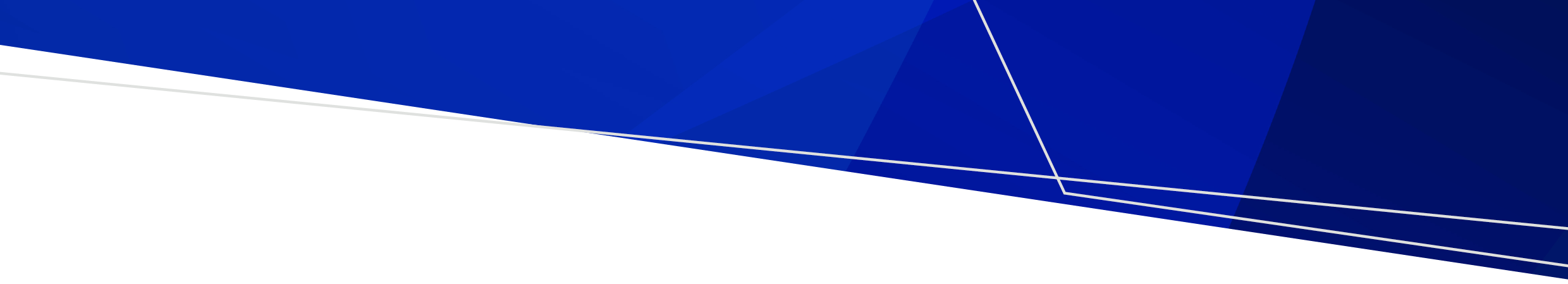 Sağlığımız, yaşadığımız çevreye bağlıdır, bu nedenle iklim değişikliği doğal olarak sağlımızı da etkilemektedir.Şimdiden sel, ağır fırtınalar ve sıcak hava dalgaları gibi aşırı hava olaylarında artışla karşılaşıyoruz.Avustralya’nın ortalama sıcaklıkları son yüzyılda artmakla kalmadı, sıcak hava dalgaları daha uzun, daha sıcak ve daha sık yaşanır oldu.İklim değişikliği devam ettikçe, bu eğilim de sürecek.Daha uzun ve sıcak yaz günleri hem orman yangınları ve kuraklık riskini artırıyor, hem de sağlığımızı tehdit ediyor.Aşırı hava sıcaklıkları, kalp ve akciğer hastalıkları gibi insanların kronik rahatsızlıklarını iyice riske atan hastalıkları azdırmaktadır.Salmonella gibi bakteriler sıcak ortamları sever ve gıda zehirlenmesi, mide ve bağırsak hastalıkları riskimizi artırır.Daha sıcak havalarda su kaynaklarında zararlı alglerin çoğaldığı görülür ve bu durum, içme suyumuzun güvenliğini tehdit ederek insanları zehirli maddelere maruz bırakır.İnsanlar sıcak havalarda yüzmeyi tercih ettiğinden, bütün bu olaylar birbiriyle bağlantılıdır.İklim değişikliği, sağlığımızı etkileyen acil bir sorundur: Daha sağlıklı yarınlar için bugünden harekete geçin.İklim değişikliği ve sağlık – Aşırı hava olaylarıTo receive this publication in an accessible format phone 1300 761 874 using the National Relay Service 13 36 77 if required, or email environmental.healthunit@health.vic.gov.auAuthorised and published by the Victorian Government, 1 Treasury Place, Melbourne.© State of Victoria, Department of Health, October 2021.Available from the Climate change and health – Extreme weather events <https://www.betterhealth.vic.gov.au/health/Videos/Climate-change-and-health-extreme-weather-events> on the Better Health Channel website.